Primera. OBJETO.Las normas y los procedimientos que se contienen en estas BASES tienen por objeto regular el régimen jurídico de concesión, en régimen de concurrencia competitiva, de las ayudas previstas por el Ayuntamiento de Colmenar Viejo a favor de entidades sin ánimo de lucro, con desarrollo de sus actividades de acción social en el municipio de Colmenar Viejo.La gestión de estas ayudas se hará de conformidad con los principios generales establecidos en el artículo 8.3 de la Ley 38/2003, de 17 de noviembre, General de Subvenciones: publicidad, transparencia, concurrencia competitiva, objetividad, igualdad y no discriminación, eficacia en el cumplimiento de los objetivos fijados por la Administración y eficiencia en la asignación y utilización de los recursos públicos-«BOE» núm. 276, de 18/11/2003.-Asimismo, la presente convocatoria se regirá por las bases reguladoras contenidas en la Ordenanza General de Subvenciones del Ayuntamiento de Colmenar Viejo, de 14 de mayo, que regula las bases.Las subvenciones se destinarán a proyectos destinados a prevenir la exclusión social de colectivos que por diferentes razones, vulnerabilidad del propio colectivo, situaciones sobrevenidas o situaciones de alta precariedad económica se encuentran en situación de riesgo de exclusión o vulnerabilidad social.Segunda. DESTINATARIOS.Podrán solicitar estas ayudas las organizaciones no gubernamentales, las entidades sin ánimo de lucro, las fundaciones y asociaciones que tengan entre sus fines la acción social; debiendo reunir a la finalización del plazo de presentación de solicitudes, además de cumplir con los requisitos establecidos en el Art. 13 de la Ley 38/2003, de 17 de noviembre General de Subvenciones.Tercera. REQUISITOS.Tener personalidad jurídica y capacidad de obrar y estar debidamente inscritos en el Registro Municipal de Asociaciones, Fundaciones o cualquier otro de carácter público.Tener como fines institucionales la realización de actividades de acción social y carecer de ánimo de lucro.Disponer de sede abierta o delegación en el municipio de Colmenar Viejo. A estos efectos, se entenderá por delegación aquel local o dependencia fija donde se realizan actividades de forma permanente y que cuenta con personal permanente de la organización, ya sea contratado o voluntario. Se aportará domicilio de sede social y horario de apertura y actividades en la Memoria de Actividades del 2020.Disponer de estructura suficiente para garantizar el cumplimiento de sus fines sociales, según la memoria de la entidad, y poder acreditar experiencia y capacidad operativa necesaria para el logro de los objetivos propuestos en el proyecto.Estar al día en las cotizaciones a la Seguridad Social y en las obligaciones tributarias, según lo dispuesto en la legislación vigente, Agencia Tributaria, Tesorería General de la Seguridad Social, Ayuntamiento de Colmenar Viejo, y Recaudación de Comunidad de Madrid.Hallarse al corriente de pago de obligaciones por reintegro de subvenciones, se considerará que los beneficiarios o las entidades colaboradoras se encuentran al corriente en el pago de obligaciones por reintegro de subvenciones cuando no tengan deudas con la Administración concedente por reintegros de subvenciones en periodo ejecutivo o, en el caso de beneficiarios o entidades colaboradoras contra los que no proceda la utilización de la vía de apremio, deudas no atendidas en periodo voluntario.Cumplir con el art. 4 de la Ordenanza General de Subvenciones del Ayuntamiento de Colmenar Viejo.No estar incursas en algunas de las circunstancias establecidas en los puntos 2 y 3 del art. 13 de la Ley 38/2003, de 17 de noviembre, General de Subvenciones.Cuarta. CUANTIA GLOBAL DE LAS AYUDAS, FORMA DE PAGO Y CONDICIONES DE COFINANCIACIÓN DEL PROYECTO.El presupuesto destinado para estas ayudas es de 17.000 euros, con cargo a la aplicación presupuestaria 231.480.02 (Otras transf. ACCIÓN SOCIAL COLMENAR) del Presupuesto de Gastos del Ayuntamiento para el año 2021.Importe de la Subvención y condiciones de cofinanciación:El Ayuntamiento de Colmenar Viejo podrá financiar el 100 % del coste total del proyecto presentado por cada entidad, excepto la entidad que haya obtenido el proyecto mejor valorado que nunca sobrepasará el 80% del total de la cantidad asignada a tal proyecto, incluido los costes indirectos. La presente subvención es compatible con la percepción de otras subvenciones, ayudas, ingresos o recursos para la misma finalidad procedentes de cualquiera de las Administraciones Públicas, o entes públicos, privados, nacionales, de la Unión Europea u Organismos Internacionales, si bien el importe de las subvenciones en ningún caso podrá ser de tal cuantía que, aislada o en concurrencia con otras subvenciones o ayudas, ingresos o recursos, supere el coste total de la actividad subvencionada.Los costes indirectos no podrán superar el 8% del presupuesto total del proyecto, entendiéndose por tales todo gasto relativo a identificación, formulación, seguimiento y evaluación del proyecto. Estos deben ser justificados mediante facturas o nóminas que acrediten su gasto.Tanto la subvención como el aporte en efectivo de la entidad solicitante, deberán ser ingresados en una cuenta única para los proyectos cofinanciados. Dicha cuenta será el soporte contable de los ingresos y pagos que se realicen para la ejecución del proyecto.El Ayuntamiento podrá destinar el total de la cuantía asignada en cada ejercicio a un solo programa o a varios, e, incluso, dejar desierta la convocatoria si los proyectos presentados no reuniesen los contenidos mínimos exigidos.Si la entidad decide mantener el proyecto original o modificar el original en base a la necesidad de reformulación por los fondos subvencionados, deberá cumplir con los requisitos establecidos en el artículo 7 de las presentes bases.La subvención concedida no podrá ser transferida a organizaciones intermediarias.Forma de pagoEl libramiento de la subvención se efectuará en un pago único.Quinta. SOLICITUDES, DOCUMENTACIÓN Y PLAZO DE PRESENTACIÓN.Modelo y Presentación de SolicitudesLas solicitudes de subvenciones se formalizarán conforme a los formularios que figuran como anexos al presente documento, no se admitirán aquellas solicitudes que no sean presentadas en los anexos adjuntos a las bases, Modelos de Solicitud: 7 a) y 7 b) y anexos 1 a 6.( anexo 3 en su caso)Dichos ANEXOS de solicitud, junto con la documentación exigida, podrán ser presentados en cualquiera de los Registros Auxiliares del Ayuntamiento de Colmenar Viejo, así como mediante las demás formas previstas en la Ley 39/2015, de 1 de octubre, del Procedimiento administrativo común de las administraciones públicas.El plazo de presentación de las solicitudes será de veinte días naturales, contados desde el día siguiente al de la publicación en el Boletín Oficial de la Comunidad Autónoma de Madrid. Previamente, la convocatoria será publicada en la BDNS.Documentación que deberá acompañar a la solicitudFormulario de Identificación del proyecto conforme al modelo 7A y 7B.Copia autentificada o fotocopia compulsada de los Estatutos o Normas Funcionales de la Organización, en los que deberá constar el ámbito de la entidad dentro del ámbito de la acción social, tener domicilio social en Colmenar Viejo, así como su condición de entidad sinánimo de lucro.Copia autenticada o fotocopia compulsada de documento acreditativo de hallarse inscrita en los Registros Administrativos correspondientes.Fotocopia del CIF expedida por la Delegación de Hacienda.Identificación de la persona que representa a la entidad en la presentación del proyecto con el Visto Bueno de la Junta Directiva y fotocopia de su DNI (Anexo 2).Declaración Jurada para entidades que han presentado solicitud en convocatorias anteriores (Anexo 3).Datos bancarios a efectos de transferencia de la subvención en caso de concesión (Anexo 4).Declaración del representante legal de la entidad de no encontrarse inhabilitado para contratar con las administraciones públicas o para obtener subvención de las mismas y carta de compromiso donde la entidad receptora de fondos se comprometa a la realización del proyecto con independencia del monto concedido (Anexo 5).Estado contable e ingreso referido al ejercicio anterior al de presentación del proyecto, incluyendo balance de operaciones, fuentes de financiación y número de socios en su caso, así como estar al corriente de cuotas y las efectivamente cobradas en el ejercicio anual y en el precedente (Anexo 6).Memoria de actividades el año anterior al de la convocatoria (incluir domicilio sede social en Colmenar Viejo).Los documentos referidos en el apartado b) y c) no será necesario volverlos a presentar en el caso de no haber sufrido modificación y haberlos presentado en cualquier convocatoria anterior o en el caso de que la entidad solicitante esté inscrita en el Registro Municipal de Asociaciones, en estos casos se presentará el anexo (Anexo 3).Subsanación de erroresSi la solicitud no reuniera todos los datos de identificación de la entidad solicitante de documentación administrativa objeto de la subvención solicitada, o no se acompañase a la misma toda la documentación exigida en estas bases, se requerirá a la entidad solicitante para que subsane la falta o acompañe los documentos preceptivos en el plazo máximo e improrrogable de 10 días hábiles, con apercibimiento de que, si no lo hiciese, se le tendrá por desistido de su petición, previa resolución. (Ley 39/2015, de 1 de octubre del Procedimiento administrativo común de las administraciones públicas, y el Art. 23.5 de la Ley 38/2003, de 17 de noviembre General de Subvenciones).Sexta. CRITERIOS DE VALORACION.El procedimiento de concesión de subvenciones se tramitará en régimen de concurrencia competitiva mediante la debida comparación de las solicitudes presentadas, estableciéndose una prelación entre las mismas de acuerdo con los criterios de valoración fijados en estas bases de convocatoria. Para esta valoración se podrá solicitar la colaboración de los servicios técnicos municipales especializados en cada caso, pudiendo, con el objeto de facilitar la mejor evaluación de las solicitudes, ser requeridas a las entidades solicitantes cuanta información y documentación estimen necesaria por parte de los servicios técnicosmunicipales podrán.Una vez comprobado que las entidades solicitantes han incluido toda la documentación a que se refiere el artículo anterior y que los proyectos tienen la estructura y contienen la información solicitada, se procederá a la valoración de los mismos con arreglo a los siguientes criterios, según el orden y baremación en que aparecen, valorándose únicamente los aspectos que estén debidamente acreditados:Relevancia del proyecto en relación con las estrategias desarrolladas por el Ayuntamiento de Colmenar Viejo para la prevención de la exclusión social de los colectivos más vulnerables. 1-10 puntosBeneficiarios directos del proyecto presentado. 1-5 puntos(Al menos el 50% de los beneficiarios deben ser residentes en el municipio) Hasta 25: 1De 26-100: 2De 101-150: 3De 151- 200: 4Más de 201: 5Generación de puestos de trabajo de nueva creación a partir del desarrollo del proyecto de al menos tres meses. 1-3 puntosGeneración de 1 puesto: Parcial 0’5Completo 1Generación de 2 puestos: Parcial 1’5Completo 2Generación de más de 2 puestos de trabajo: Parcial 2’5Completo 3Estar inscrito en la Bolsa de Voluntariado Municipal como Asociación Local receptora de voluntariado. 2 puntosParticipación en las acciones locales de sensibilización y promoción de acción social y voluntariado: 1-4 puntos.. Participación en feria de cooperación social y voluntariado. 1 punto.. Realizar acciones de sensibilización con alumnos de secundaria de los I.E.S. 1 punto.. Asistencia a acciones formativas de voluntariado. 1 punto.. Realización de jornadas anuales de puertas abiertas y acciones similares de visibilización, sensibilización y promoción. 1 punto.Séptima. INSTRUCCIÓN, VALORACIÓN, CONCESIÓN y PLAZO DE RESOLUCIÓN.Instrucción.La Instrucción del procedimiento corresponderá a la Concejalía de Política Social y Festejos. El cumplimiento de los requisitos administrativos y técnicos se comprobará por Secretaría General y los Servicios Técnicos Municipales en los treinta días siguientes a la fecha de finalización del plazo de presentación de las solicitudes, quedando informado el expediente en su totalidad de aquellas entidades que cumplen los requisitos administrativos, jurídicos y técnicos exigidos; tanto de aquellos documentos presentados en años anteriores como por primera vezValoración:Se valorará de forma individualizada cada una de las solicitudes de acuerdo con los criterios y baremo del artículo sexto las presentes bases.La valoración la realizará la Comisión Informativa de Servicios Sociales, que actuará a estos efectos como Órgano de valoración, previo informe técnico.La valoración se realizará mediante la debida comparación de las solicitudes presentadas, estableciéndose una prelación entre las mismas de acuerdo con los criterios de valoración fijados en la Base 5. La Comisión, con el límite fijado del crédito disponible, determinará asimismo la cuantía de las subvenciones que corresponde en atención aquellas que hayan obtenido mayor valoración en aplicación de los siguientes criterios:Se calcula la cantidad a subvencionar proporcionalmente a los puntos obtenidos.Se tiene en cuenta la cantidad solicitada por cada asociación a partir de la cual realizar el reparto proporcional.Se tendrá en cuenta en el reparto la capacidad económica de la asociación (Anexo 6), así como la existencia de cofinanciación del proyecto.A continuación, a la vista de la evaluación efectuada, el órgano Instructor formulará la propuesta de resolución.Resolución.El órgano competente para resolver es la Junta de Gobierno. La resolución, además de contener los proyectos subvencionados, hará constar, en su caso, de manera expresa la relación de los proyectos desestimados. El plazo máximo para resolver las solicitudes desubvención será de tres meses contados a partir del día de la presentación del plazo establecido en la convocatoria para presentarlas y el silencio administrativo tendrá carácter desestimatorio.Contra la Resolución, que pone fin a la vía administrativa, podrá interponerse potestativamente recurso de reposición, en el plazo de un mes, a partir del día siguiente a su publicación en el Tablón de Anuncios de este Ayuntamiento, ante el mismo órgano que la ha dictado, o bien interponerse directamente recurso contencioso-administrativo, en el plazo de dos meses a contar a partir del día siguiente al de su publicación en el Tablón de Anuncios, ante el órgano competente del orden jurisdiccional contencioso-administrativo, de acuerdo con lo previsto en la Ley 39/2015, de 1 de octubre, del Procedimiento Administrativo Común de las Administraciones Públicas y en la Ley 29/1998, de 13 de julio, reguladora de la Jurisdicción Contencioso-Administrativa.El acuerdo de resolución de la subvención será notificado a la entidad solicitante. En el caso de concesión, se expresará la cuantía de la subvención, forma de pago, condiciones en las que se otorga y los medios de control, que en su caso, se hayan establecido.La documentación relativa a los proyectos que no resulten subvencionados, podrá ser retirada de las dependencias municipales, por la organización o institución que las hubiera presentado, en el plazo de tres meses desde la notificación de la resolución de cada convocatoria; transcurrido ese plazo la administración municipal no estará obligada a la custodia de la misma.Medio de notificación/publicación.Las notificaciones se realizarán según lo previsto en el artículo 42 de la Ley 39/2015, de 1 de octubre, del Procedimiento Administrativo Común de las Administraciones Públicas.Octava. REFORMULACIÓNDe conformidad con lo previsto en el Art.27 de la Ley 38/2003, de 17 de noviembre General de Subvenciones cuando el importe de la subvención en la propuesta de resolución sea inferior al que figura en la solicitud presentada, se instará a la entidad solicitante en un plazo máximo de diez días su propuesta de reformulación conforme Anexo 12, que deberá respetar en todo caso, el objeto del mismo así como las condiciones y finalidad de la subvención.Si la entidad solicitante decide mantener el proyecto original, deberá aportar directamente o por financiación de terceros, la diferencia entre la subvención inicialmente prevista por la entidad solicitante y la cuantía propuesta por el órgano concedente, (Anexo 8), al objeto de la reformulación económica y junto con las modificaciones por objetivos acumplir. En el caso de que se opte por la disminución del importe total del proyecto, se disminuirá proporcionalmente dicha variación de la cantidad subvencionada de manera que no varíe el tanto por ciento y/o cantidad asignado inicialmente propuesto.En el caso de que la financiación provenga de aportaciones realizadas por terceros, estas deberán realizarse dentro de las bases legales establecidas al efecto, según la normativa correspondiente en función del tipo y modalidad de financiación. Una vez que la entidad solicitante reciba la financiación, previa solicitud por su parte, deberá aportar directamente la diferencia entre la subvención inicialmente prevista por la entidad solicitante y la cuantía propuesta por el órgano concedente, al objeto de la reformulación económica, y junto con las modificaciones por objetivos a cumplir, siguiendo el mismo procedimiento establecido para la aportación realizada con fondos propios y responsabilizándose de todo el proceso anterior, pudiendo, con el objeto de facilitar la mejor evaluación de las solicitudes, ser requeridas a las entidades solicitantes cuanta información y documentación estimen necesaria por parte de los servicios técnicos municipales.Dicha propuesta será estudiada por los técnicos municipales responsables del seguimiento técnico de los proyectos, y una vez que la solicitud merezca la conformidad del órgano colegiado, finalmente comunicará la aprobación definitiva a la entidad beneficiaria de la subvención. En cualquier caso, la reformulación deberá respetar el objeto, condiciones y finalidad de la subvención, así como los criterios de valoración establecidos.Novena. MODIFICACIONESDe conformidad con lo previsto en el Art. 64 del RD 87/2006, una vez recaída la resolución de concesión, la entidad podrá solicitar la modificación del proyecto siempre que los solicitantes acrediten que no puede llevarse a cabo por la aparición de una circunstancia sobrevenida, no imputable al solicitante, que impide su ejecución.La solicitud de modificación deberá presentarse con carácter inmediato a la aparición de las circunstancias que la justifiquen y deberá:Ser notificada mediante registro.Formularse con carácter inmediato a la aparición de las circunstancias que la justifique, y con anterioridad a la introducción de los cambios.Estar suficientemente motivada.No afectar a los objetivos generales del proyecto.Reformular todos aquellos aspectos técnicos que afecten a los indicadores del proyecto de la manera señalada en la definición de modificación del proyecto.Son causas de modificación sustancial las que afecten a objetivos, resultados, población beneficiaria, ubicación territorial, plazo de ejecución y/o justificación y alteración de partidasdel presupuesto cuya suma total suponga más del 20% de la subvención concedida.Modificaciones no sustanciales. Las que no se incluyen en el párrafo anterior, debiendo incluirse en el informe final de justificación.No se admitirán ninguna solicitud de modificación una vez transcurrido el plazo de ejecución del Proyecto.Décima. PAGO DE LA SUBVENCIÓNSe realizará el pago anticipado de la subvención que supondrá la entrega de fondos con carácter previo a la justificación, como financiación necesaria para poder llevar a cabo las actuaciones inherentes a la subvención, según las condiciones establecidas en al artículo 3.2. El libramiento de la subvención se efectuará en un pago único.El pago de la subvención se efectuará de conformidad con las normas señaladas en el art. 34 de la Ley 38/2003 General de Subvenciones y conforme al art. 16 de la Ordenanza General de Subvenciones del Ayuntamiento de Colmenar Viejo.Undécima. OBLIGACIONES DE LA ENTIDAD RECEPTORA DE LA SUBVENCIÓNLa entidad receptora deberá cumplir con las siguientes obligaciones:Cumplir el objetivo, ejecutar el proyecto, realizar la actividad o adoptar el comportamiento que fundamenta la concesión de las subvenciones.Emplear los fondos percibidos en los fines para los que fueron otorgados.Establecer en su caso, las medidas de coordinación necesarias con la Concejalía de Familia y Protección Social para el correcto desarrollo del proyecto.Presentar informe de justificación final conforme a lo establecido en las bases de convocatoria, encontrándose sujeto al control y fiscalización de la Intervención General del Ayuntamiento.Proporcionar a la Concejalía de Familia y Protección Social y a la Intervención General de este Ayuntamiento, la información funcional, económica y estadística que se le requiera a efectos de seguimiento y evaluación.Facilitar la verificación de la realización y gestión del proyecto a cualquier responsable del Ayuntamiento de Colmenar Viejo, a través de los medios que se consideren más adecuados.Comunicar al órgano concedente la obtención de otras subvenciones, ayudas, ingresos o recursos para la misma finalidad, procedentes de cualquier otra Administración Pública o entes públicos o privados nacionales o internacionales, que financien las actividades subvencionadas. Esta comunicación deberá efectuarse tan pronto como se conozca y, en todo caso, con anterioridad a la justificación de la aplicación dada a los fondos percibidos.Hacer constar expresamente y de forma visible, en cualquiera de los medios y materiales que utilicen para la difusión de las actividades subvencionadas, que lasmismas se realizan con la financiación del Excmo. Ayuntamiento de Colmenar Viejo.Conservar los documentos justificativos de la aplicación de los fondos recibidos, en tanto que puedan ser objeto de las actuaciones de comprobación y control. Estos documentos deben estar emitidos dentro del periodo de ejecución del proyecto y todos los gastos, directos e indirectos, deben tener un documento contable, nóminas o facturas.Reintegrar los fondos percibidos en los supuestos que procedan.Duodécima. PLAZO DE EJECUCIÓN.A efectos de esta convocatoria el plazo máximo de realización de los proyectos coincidirá con el año natural del acuerdo de concesión, del 1 de enero al 31 de diciembre de 2021Decimotercera. PLAZO Y FORMA DE JUSTIFICACIÓN.PlazoFinalizado el proyecto y en un plazo máximo de UN MES, contado a partir de la fechamáxima de ejecución del proyecto, 31 de diciembre del 2021, las entidades a las cuales se le hayan otorgado las ayudas correspondientes deberán presentar justificación fehaciente de los gastos e ingresos habidos así como un informe final detallado del proyecto en el que consten los objetivos conseguidos. Por tanto la justificación se presentará por medios electrónicos por las entidades sociales en la Sede Electrónica (www.colmenarviejo.com), como máximo, hasta el día 31 de enero de 2022.Justificación técnica de las subvencionesLa justificación de haber realizado el proyecto, a remitir a la Concejalía de Familia y Protección Social, cumpliendo con los objetivos y resultados previstos se hará según los anexos del 7 al 13, acompañándose de toda la documentación gráfica u otra que se considere necesaria y ayude a la verificación de la realización de las actividades realizadas.Una vez recibida la documentación pertinente, se emitirá en el plazo de un mes, un informe acerca del grado de cumplimiento de los fines para los cuales se concedió la subvención.Emitido el informe técnico acerca del nivel de cumplimiento de los fines para los cuales se concedió la subvención, se remitirá el expediente a Intervención a los efectos de la justificación económica.Justificación económica de las subvencionesLa fiscalización de la justificación económica y adecuación de los gastos a los fines para los que se concedió la subvención, se realizará por la Intervención General de esteSe exigirá conforme a los Artículos 29, 34 y 35 de la Ordenanza General de Subvenciones del Ayuntamiento de Colmenar Viejo, así como a las normas señaladas en la Ley 38/2003 General de Subvenciones, Títulos II y IV. En todo lo no previsto en estas Bases se estará a lo dispuesto en la Ordenanza General de Subvenciones del Ayuntamiento de Colmenar Viejo, así como en la Ley 38/2003, de 17 de Noviembre, General de Subvenciones.ANEXO 1SOLICITUD DE SUBVENCIÓN A ENTIDADES SIN ANIMO DE LUCROCONCEJALIA DE POLÍTICA SOCIAL Y FESTEJOS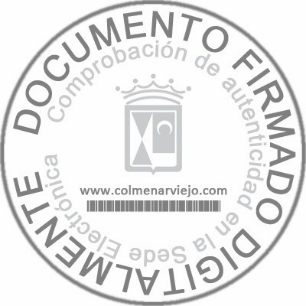 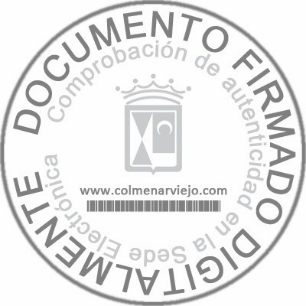 Colmenar Viejo, a ...... de ................................. de ………..EL SOLICITANTE. Fdo.: ..................................................................SR. ALCALDE PRESIDENTE DEL AYUNTAMIENTO DE COLMENAR VIEJOANEXO 2CERTIFICACIÓN DEL/ DE LA SECRETARIO/AConvocatoria de Subvenciones de Entidades Locales sin ánimo de lucro* Debe aportarse fotocopia D.N.I. del representante legal.CERTIFICA:1.- Que en Virtud del Acta del Órgano 	del día 	, cuya copia se adjunta, la composición de la Junta Directiva es la siguiente:Presidente/a:	NIF.:Secretario/a:	NIF.:Tesorero/a:	NIF.:Que el Acuerdo tiene una vigencia de 	años, terminando su mandato en 	El acuerdo fue tomado por 	nº. de socios con derecho a voto.Que en virtud del Acta del órgano 	del día 	, cuya copia se adjunta, se toma el acuerdo de solicitar la subvención convocada por la Concejalía de Política Social y se encuentra capacitado para la tramitación y justificación de este expediente.2.- Que esta Asociación no ha recibido subvenciones ni ayudas públicas de otras Administraciones o Entidades.3.- Que las ayudas solicitadas o concedidas por otras Administraciones o Entidades, han sido las siguientes:Acreditación de la colaboración en el proyectoLa Asociación se compromete a visibilizar la colaboración del Ayuntamiento de Colmenar Viejo en el proyecto para cadauna de sus actividades y a acreditarlo en la justificación mediante fotografías, publicidad, carteles, folletos, web, etc…encumplimiento el art. 18.4 de la Ley 38/2003, de 17 de noviembre, General de Subvenciones.En Colmenar Viejo, a 	_ de 	de 	.Firma del Secretario	Vº.Bº. del PresidenteSello de la entidad.ANEXO 3MODELO DE DECLARACION JURADA PARA ENTIDADES QUE HAN PRESENTADO SOLICITUD EN CONVOCATORIAS ANTERIORES O ESTEN INSCRITAS EN EL REGISTRO MUNICIPAL DE ASOCIACIONES.Estatutos e inscripción registral sin variaciones-CONVOCATORIA 	-D./Dña	en nombre y representaciónde la Entidad ……………..………………………………… con C.I.F.: ………………DECLARA BAJO SU REPONSABILIDADQue la Entidad que representa ha presentado copia autentificada de sus Estatutos y de su inscripción en los registros correspondientes en convocatorias anteriores o está inscrita en el Registro Municipal de Asociaciones Municipales con numero ………… y que los mismos no han sido objeto de MODIFICACION NI VARIACION ALGUNA desde su última presentaciónEn   Colmenar Viejo a	de	de	.Fdo.: ……………………………….DNI.: ……………………………….Sello de la EntidadANEXO 4DATOS ENTIDAD BANCARIADATOS ENTIDAD FINANCIERA A EFECTOS DE INGRESO DE SUBVENCIÓN.Nombre de la Entidad bancaria DomicilioCódigo entidad Sucursal oficina D.C.Nº de cuentaTitulares de la cuenta	Nombre                            D.N.I.         Nombre                            D.N.I.         Nombre                            D.N.I.En Colmenar Viejo a …… de …………………..… de …………..Fdo.: ……………………………………….DNI ………………………….….ANEXO 5DECLARACIÓN RESPONSABLE A EFECTOS DEL EXPEDIENTE DE CONCESIÓN DE SUBVENCIÓND. 	como (1) 	de la Entidad 			DECLARO:Que la asociación que represento reúne los requisitos establecidos en la convocatoria de subvención del Ayuntamiento de Colmenar Viejo (Madrid)Que no está incursa en ningún supuesto de prohibición señalado en la Ley 38/2003, de 17 de noviembre, General de Subvenciones.Que está al corriente de pago con todo tipo de obligaciones fiscales y seguros sociales.Que comunicaré al Ayuntamiento de Colmenar Viejo, tan pronto como conozca y, en todo caso, con anterioridad a la justificación de la aplicación dada a los fondos percibidos, la obtención de otras subvenciones, ayudas, ingresos o recursos que financien el proyecto para el cual solicito subvención.Que presentará la justificación de la subvención, con independencia de otros medios, conforme modelos establecidos en la convocatoria.Acepto el compromiso de someterme y cumplir las normas de la convocatoria, a la Ordenanza General de Subvenciones, a la Ley 38/2003 General de Subvenciones y dar adecuada publicidad delcarácter público de la financiación del proyecto, a facilitar la información y documentación que se solicita, en su caso, y permitir y facilitar la labor de los responsables del Ayuntamiento designados a tal efecto, así como cumplimentando, al finalizar el proyecto subvencionado, la memoria-evaluación donde se da cuenta de los resultados.Colmenar Viejo,  	Fdo.: 	ANEXO 6- MEMORIA ECONOMICA EJERCICIO ANTERIOR-MEMORIA Y ACTIVIDADES REALIZADAS EJERCICIO ANTERIOR(Se deberá adjuntar al presente modelo Memoria Técnica que haga referencia a las actividades realizadas en el ejercicio anterior)SOCIOS 2020Número de socios  	Socios al corriente de pago  	Cuotas cobradas en el presente ejercicio hasta la fecha  	Cuotas cobradas en el ejercicio anterior  	c) ESTADO CONTABLE DEL EJERCICIO ANTERIORINGRESOS	A fecha:  	GASTOS	A fecha:  	RESUMEN DEL EJERCICIO 	/	 INGRESOS:GASTOS:Nivel de gestión de recursos propios ( % de autofinanciación):SALDO RESULTANTE:Colmenar Viejo, a 	Fdo  	DNI  	ANEXO 7 APROYECTOConvocatoria de Subvenciones de Entidades Locales sin ánimo de lucroAñadir las filas que sean necesarias:17Relación de Actividades del Programa que se presentaEn Colmenar Viejo, a 	de 	de ………….Firma (identificada) y sello de la Asociación.ANEXO 7 BFICHA DE ACTIVIDADESConvocatoria de Subvenciones de Entidades Locales sin ánimo de lucroRellenar una Ficha por cada actividad proyectada:Añadir las filas que sean necesarias:18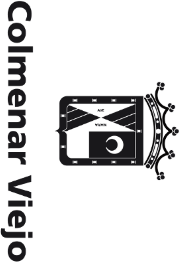 ANEXO 8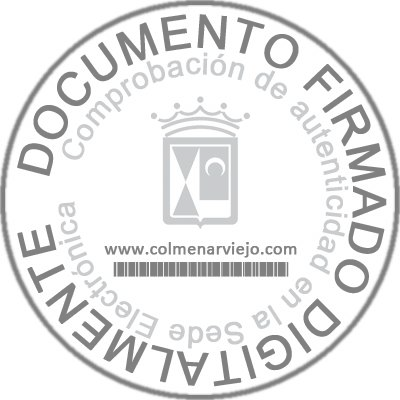 MEMORIA JUSTIFICATIVA DE GASTOConvocatoria de Subvenciones de Entidades Locales sin ánimo de lucroRelación de facturas justificativas del Proyecto subvencionado denominado:El importe total de la subvención aprobada a esta Entidad: 	€Añadir las filas que sean necesarias:El importe total debe coincidir con el del importe del Proyecto presentado a la convocatoria.Firma (identificada) y sello de la Asociación.En Colmenar Viejo, a …………… de ……………………………. de ………..NORMAS A TENER EN CUENTA: El total de los documentos justificativos, facturas, debe ser como mínimo igual al importe otorgado como subvención.Observaciones para gastos corrientes: Cuando el importe del gasto subvencionable supere la cuantía de 30.000 euros en el supuesto de coste por ejecución de obra, o de 12.000 euros en el supuesto de suministro de bienes de equipo o prestación de servicios por empresas de consultoría o asistencia técnica, el beneficiario deberá solicitar como mínimo tres ofertas de diferentes proveedoras, con carácter previo a la contracción del compromiso para la prestación del servicio o la entrega del bien. La elección entre las ofertas presentadas, o, en su caso, en la solicitud de la subvención, se realizará conforme a criterios de eficiencia y economía, debiendo justificarse expresamente en una memoria la elección cuando no recaiga en la propuesta económica más ventajosa.Las facturas que se presenten deberán estar relacionadas conforme el presente modelo de cuenta justificativa. Anexo 8. En el momento de la presentación de las facturas el trabajador municipal (dependiente de la Concejalía responsable en la tramitación del expediente) comprobará que todas están debidamente relacionadas, las anulará (sellando que han sido objeto de financiación con subvención del Ayuntamiento de Colmenar Viejo) para su presentación en otras convocatorias (si procede). Para el caso de cotejo de facturas, este se realizará por trabajador municipal dependiente de la Concejalía responsable en la tramitación del expediente.Intervención no tendrá en cuenta las facturas que adolezcan de deficiencias, por lo cual es recomendable no dejar espacios sin rellenar del presente modelo. Para cualquier duda, consultar con los Servicios Económicos de Intervención (teléfono: 91 845 00 53 ext. 264)Las facturas deberán tener el Vº Bº del representante de la entidad y el sello del beneficiario de la subvención. Los elementos que deben incluirse son los siguientes: debe hacer mención al nombre o razón social de la empresa que factura y su NIF, contener fecha de emisión, deben figurar los artículos desglosados por concepto, y deben tener incluidos los Impuesto sobre el valor añadido (IVA) aplicado o, en el caso de remuneraciones de personal, el impuesto sobre la renta de las personas físicas (IRPF) y seguros sociales.-Además de presentar facturas por el importe de lo concedido como subvención, deben aportarse la justificación de haberse efectuado su pago.ANEXO 9MEMORIA JUSTIFICATIVA DE ACTIVIDADESConvocatoria de Subvenciones de Entidades Locales sin ánimo de lucro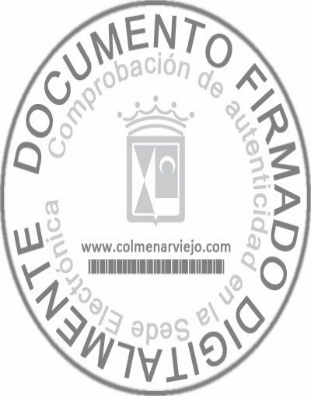 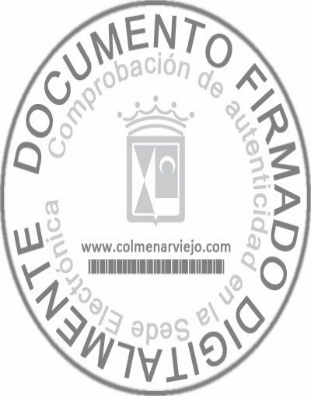 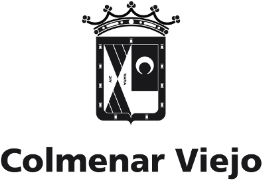 Añadir las filas que sean necesarias:En Colmenar Viejo, a …………….de ………………………………de ……………….Firma (identificada) y sello de la Asociación.ANEXO 10DECLARACIÓN DE RESPONSABILIDAD JUSTIFICATIVA DE LA SUBVENCIÓND. 	en calidad de  	DECLARA bajo su responsabilidad, a los efectos del expediente de subvención otorgada por el Ayuntamiento de Colmenar Viejo a favor de  	 Que el destino de la subvención otorgada por el Ayuntamiento de Colmenar Viejo por importe de 	euros, se ha aplicado a los fines señalados en el acuerdo de concesión.  Que el proyecto se inició el 	de 	de 20 . Que el proyecto se finalizó el 		de 		de 20 . Que los gastos e ingresos del proyecto en concreto han sido / no han sido sometidos (tachar lo que no proceda) a aprobación de la asamblea u otro órgano colegiado de la entidad, resultado: Aprobados (2)/ no aprobados (tachar lo que no proceda)Para el caso de haber sido sometidos, adjuntar copia del acuerdo. Que los ingresos y gastos totales de la actividad subvencionada han sido los siguientes:Se adjunta certificado de compatibilidad de subvenciones.Y para que conste a los efectos de justificación de la subvención frente al Ayuntamiento deFirmaNombre, apellidos y DNISello de la entidad beneficiariaColmenar Viejo,    	de 	de 	.ANEXO 11DECLARACIÓN DE RESPONSABILIDAD DE GASTOS TOTALES DEL PROYECTOD. 	en calidad de  	DECLARA bajo su responsabilidad, a los efectos del expediente de subvención otorgada por el Ayuntamiento de Colmenar Viejo a favor de  	PRIMERO.- Una vez realizado el proyecto subvencionado:El importe total de facturas o justificantes presentados asciende a 	(1)Que el importe total del proyecto ascendió a 	(2) 3.Que lo subvencionado fue  	SEGUNDO.- Que la diferencia entre (1) y (2), es decir 	se ha aplicado a los fines señalados en el acuerdo de concesión y de conformidad con el proyecto.TERCERO.- Que en relación a los gastos a que se refiere el párrafo segundo, conservarán las facturas originales en sus archivos, así como los documentos contables correspondientes, durante un periodo mínimo que coincidirá con aquel en que la Administración pueda ejercer su labor inspectora.Y para que conste a los efectos de justificación de la subvención frente al Ayuntamiento de Colmenar Viejo, firmo la presente en 	a 	de 	de 	.FirmaNombre, apellidos y DNISello de la entidad beneficiariaANEXO 12– REFORMULACION-DESVIACIONES PRESUPUESTARIAS ENTRE EL PRESUPUESTO INICIAL Y FINAL Y/O REFORMULADO GASTOSINGRESOS (Relación individualizada de otros ingresos)Fecha, Firma y sello de la EntidadANEXO 13 MODELOS RELATIVOS ALA JUSTIFICACIÓN DE LA SUBVENCIONTipología de modelos (anexados a continuación.6 2)Modelo 8.-Declaración de responsabilidad de cuentas justificativas de la subvención Modelo 9.-Declaración de responsabilidad de cuentas justificativas de la subvención Modelo 10.-Declaración de responsabilidad de gastos totales de la EntidadModelo 11.- Desviaciones presupuestarias entre el presupuesto inicial o reformulado y el finalModelo 12.- Certificado de compatibilidad con otras subvenciones y acreditación de colaboración en la Entidad Social.Modelo 8-CONVOCATORIA SUBVENCIONES SIN ÁNIMO DE LUCRO 2021-DECLARACIÓN DE RESPONSABILIDAD DE CUENTAS JUSTIFICATIVA DE SUBVENCIÓND. 	, con D.N.I.: 	, en calidad de representante de la asociación  		 	 (a) DECLARA, bajo su responsabilidad, que la siguiente cuenta justificativa de la subvención otorgada por el Ayuntamientode Colmenar Viejo, a favor del proyecto y/o programa de actividades, responde de manera indubitada a la naturaleza de la actividad Subvencionada y se ha realizado dentro del ejercicio 202-, y con anterioridad a la finalización del periodo de justificación, distinguiendo: Actividad que se justifica:Nombre del proyecto 	 Asistentes a la actividad 		Fecha	y	Lugar	de	celebración	de	la	actividadValoración de la actividad GASTOSGastos corrientes:DNI, firma del declarante y sello del beneficiario.Gastos inventariables :Comprometiéndome a que su destino al fin concreto para el que se concedió subvención en ningún caso será inferior a 	años.Gastos de asesoría jurídica y tributos:Gastos de personal:Se acreditarán exclusivamente con nóminas y boletines de cotización de la Seguridad SocialDNI, firma del declarante y sello del beneficiario.Tributos:El beneficiario de la subvención debe haberlos abonado efectivamente.RESUMEN GASTOSRESUMEN INGRESOSDNI, firma del declarante y sello del beneficiario.NORMAS A TENER EN CUENTA:a).-Observaciones para gastos corrientes e inventariables: cuando el importe del gasto subvencionable supere la cuantía de contrato menor el beneficiario deberá solicitar como mínimo tres ofertas de diferentes proveedores, con carácter previo a la contracción del compromiso para la prestación del servicio o la entrega del bien. La elección entre las ofertas presentadas, o, en su caso, en la solicitud de la subvención, se realizará conforme a criterios de eficiencia y economía, debiendo justificarse expresamente en una memoria la elección cuando no recaiga en la propuesta económica más ventajosa.b).-En el supuesto de adquisición y mejora de bienes inventariables, se fijará el período durante el cual el beneficiario deberá destinar los bienes al fin concreto para el que se concedió la subvención. c).- Las facturas que se presenten deberán estar relacionadas conforme a modelo de cuenta justificativa. En el momento de la presentación de las facturas el trabajador municipal comprobará que todas están debidamente relacionadas y las anulará (sellando que han sido objeto de financiación con subvención del Ayuntamiento de Colmenar Viejo) para su presentación en otras convocatorias (si procede).d).-Para el caso de cotejo de facturas, este se realizará por trabajador municipal dependiente de la Concejalía responsable en la tramitación del expediente.e).-Intervención no tendrá en cuenta las facturas que adolezcan de deficiencias. Para cualquier duda, consultar con los Servicios Económicos de Intervención (teléfono: 91 845 00 53)f).- Las facturas deberán tener el Vº Bº del representante de la entidad y el sello del beneficiario de la subvención. Los elementos que deben incluirse son los siguientes: La factura debe hacer mención al nombre o razón social de la empresa que factura y su NIF.. Fecha de emisión de la factura.. Importe total de la factura. De figurar varios artículos es necesario que se describan los conceptos desglosados.. Impuesto sobre el valor añadido (IVA) aplicado o, en el caso de remuneraciones de personal, el impuesto sobre la renta de las personas físicas (IRPF) y seguros sociales.En todo caso, deberán cumplir los requisitos establecidos en el RD 1619/2012 de 30 de noviembre por el que se aprueba el Reglamento por el que se regula las obligaciones de facturación.Modelo 9DECLARACIÓN DE RESPONSABILIDAD JUSTIFICATIVA DE LA SUBVENCIÓN-CONVOCATORIA SUBVENCIONES SIN ÁNIMO DE LUCRO 2021- 	 en  calidad de 		,con domicilio a efectos de notificación 		teléfono de contacto 	Correo electrónicoDECLARA bajo su responsabilidad, a los efectos del expediente de subvención otorgada por el Ayuntamiento de Colmenar Viejo a favor de la Asociación  	Que el destino de la subvención otorgada por el Ayuntamiento de Colmenar Viejo por importe de 	€ se ha aplicado a los fines señalados en el acuerdo de concesión.Que el proyecto y/o actividad subvencionada se ha desarrollado durante el año 201--.Que los ingresos y gastos totales del proyecto de Escuela y/o actividad subvencionada han sido los siguientes:Y para que conste a los efectos de justificación de la subvención frente al Ayuntamiento de Colmenar Viejo, firmo la presente en Colmenar Viejo a    de  	 de 	-.FirmaNombre, apellidos y DNIDomicilio a efectos de notificaciones Sello de la entidad beneficiariaDECLARACIÓN DE RESPONSABILIDAD DE GASTOS TOTALES DE LA ENTIDAD-CONVOCATORIA SUBVENCIONES SIN ÁNIMO DE LUCRO 2021-D.  	en calidad de  	DECLARA bajo su responsabilidad, a los efectos del expediente de subvención otorgada por el Ayuntamiento de Colmenar Viejo a favor de laentidad/Asociación 	PRIMERO.- Una vez realizado el proyecto indicado:El importe total de facturas o justificantes presentados asciende a 	€ (1)Que el importe total del proyecto/actividad ascendió a 	€ (2)Que lo subvencionado fue 	€Que la diferencia entre (1) y (2), es decir 	€ se ha aplicado a los fines señalados en el acuerdo de concesión y de conformidad con la actividad.SEGUNDO.- Que en relación a los gastos a que se refiere el párrafo segundo, conservarán las facturas originales en sus archivos, así como los documentos contables correspondientes, durante un periodo mínimo que coincidirá con aquel en que la Administración pueda ejercer su labor inspectora.Y para que conste a los efectos de justificación de la subvención frente al Ayuntamiento de Colmenar Viejo, firmo la presente en Colmenar Viejo, a 	de 	de  	FirmaNombre, apellidos y DNISello de la entidad beneficiariaDESVIACIONES PRESUPUESTARIAS ENTRE EL PRESUPUESTO INICIAL O REFORMULADO Y FINAL-CONVOCATORIA SUBVENCIONES SIN ÁNIMO DE LUCRO 2021-GASTOSINGRESOSFirma: Nombre, apellidos y DNIModelo 12CERTIFICADO DE COMPATIBILIDAD CON OTRAS SUBVENCIONES Y ACREDITACIÓN DE LA COLABORACIÓN EN EL PROYECTOCONVOCATORIA SUBVENCIONES SIN ÁNIMO DE LUCRO - 2021D. 	como  	de la entidad  	DECLARA (marcar lo que proceda)La no recepción de otras subvenciones para la actividad para la que se solicitó subvención al Ayuntamiento de Colmenar Viejo, en concretoLa percepción de otras subvenciones para cuya cantidad conjuntamente con la subvención del Ayuntamiento de Colmenar Viejo, no supera el total del coste de la misma.PublicidadAsimismo, a los efectos de justificación ante el Ayuntamiento de Colmenar Viejo de la obligación referida en el art. 18.4 de la Ley 38/2003, de 17 de noviembre, General de Subvenciones, que establece que “los beneficiarios deberán dar adecuada publicidad de carácter público de la financiación del programa, actividades...”, se adjunta la siguiente documentación (fotografías, publicidad, carteles, folletos, etc.) que acredita la colaboración del Ayuntamiento de Colmenar Viejo en la Escuela/actividad para la cual se solicitó la subvención.En Colmenar Viejo, a 	de 	de  	FirmaNombre, apellidos y DNIAdmón. concedenteActividad subv.ImporteEstado:Concedidas/Pendientes(Adjuntar doc. acreditativo de la concesión)CONCEPTOESTIMADOREALDIFERENCIASubvención Ayuntamiento de Colmenar Viejo (si procede)Cuotas socios ejercicio actualCuotas socios ejerciciosanterioresTotal ingresosCONCEPTOESTIMADOREALDIFERENCIACap. I Gastos corrientesCap. II Gastos inventariablesCap. III Gastos inmueblesCap. IV Gastos financierosCap. V Gastos de personalCap.	VI	Gastos	asesoría jurídicaTotal gastosPresupuesto de Gastos del ProyectoPresupuesto de Gastos del ProyectoPresupuesto de Ingresos del ProyectoPresupuesto de Ingresos del ProyectoConceptoImporteConceptoImporteTOTALTOTALImporte que se solicita para la ejecución del Proyecto:Importe que se solicita para la ejecución del Proyecto:Importe que se solicita para la ejecución del Proyecto:Importe que se solicita para la ejecución del Proyecto:1234567Presupuesto de Gastos del ProyectoPresupuesto de Gastos del ProyectoPresupuesto de Ingresos del ProyectoPresupuesto de Ingresos del ProyectoConceptoImporteConceptoImporteNº.OrdenFechaFtra.Nº. Ftra.ProveedorConceptoEmisor Ftra.CIFNIFDestino delgastoImporteTotalRepercusiónFinancieraImporteimputableImporteimputableImporteimputable123456789IMPORTE TOTALIMPORTE TOTALIMPORTE TOTALIMPORTE TOTALIMPORTE TOTALIMPORTE TOTALPresupuesto de Gastos del ProyectoPresupuesto de Gastos del ProyectoPresupuesto de Ingresos del ProyectoPresupuesto de Ingresos del ProyectoConceptoImporteConceptoImporteTOTALTOTALSubvención solicitada:Subvención solicitada:Subvención solicitada:Subvención solicitada:INGRESOSIMPORTE€- Subvención del Ayuntamiento- Subvenciones de otras Administraciones (serelacionarán nominalmente) (3)- Aportaciones privadas- Otros ingresosTOTAL INGRESOSGASTOSTOTAL GASTOSDIFERENCIAINGRESOSINICIALFINALDESVIACIONES- Subvención del Ayuntamiento de Colmenar Viejo- Subvenciones de otras Administraciones Administración EstatalAdministración Autonómica Administración Local Administración Europea- Fondos de la Entidad solicitante- Otros fondos (fondos privados, donaciones, legados,patrocinios, etc.)TOTAL INGRESOSFactura nºFechaProveedorAsociaciónNIFproveedorConcepto facturaConcepto facturaImporte total €Repercusión financiera%Importe imputablefecha de pagoSe adjunta copia / original comodoc.Total importe imputable: (A)Total importe imputable: (A)Total importe imputable: (A)Total importe imputable: (A)Total importe imputable: (A)Total importe imputable: (A)Factura nºFechaProveedorAsociaciónNIFproveedorConcepto facturaConcepto facturaImporte total €Repercusión financiera%Importe imputablefecha de pagoSe adjunta copia / original comodoc.Total importe imputable: (B)Total importe imputable: (B)Total importe imputable: (B)Total importe imputable: (B)Total importe imputable: (B)Total importe imputable: (B)Factura nºFechaProveedorAsociaciónNIFproveedorConcepto facturaConcepto facturaImporte total €Repercusión financiera%Importe imputablefecha de pagoSe adjunta copia / originalcomo doc.Total importe imputable: (C)Total importe imputable: (C)Total importe imputable: (C)Total importe imputable: (C)Total importe imputable: (C)Total importe imputable: (C)ImportefechaSeNombre y apellidos del trabajadorAsociaciónImporte retribucionesContización Seg. Social PatronalEurosRepercusión financiera%imputablede pagoadjunta copia /original comodoc.Total importe imputable: (D)Total importe imputable: (D)Total importe imputable: (D)Total importe imputable: (D)Contraparte / beneficiario (sujeto pasivo)Contraparte / beneficiario (sujeto pasivo)ImportefechaSeAdministraciónContraparte / beneficiario (sujeto pasivo)Contraparte / beneficiario (sujeto pasivo)ImporteEurosRepercusión financiera%Repercusión financiera%imputablede pagoadjunta copia /original comodoc..Total importe imputable: (E)Total importe imputable: (E)Total importe imputable: (E)Total importe imputable: (E)TOTAL GASTOS ACTIVIDAD(1)TOTAL GASTOS SUBVENCIONABLES IMPUTABLES (A + B + C + D + E)(2)FINANCIACIÓN PROPIA DEL BENEFICIARIO(3)FINANCIACIÓN POR OTRAS AYUDAS(4)SUBVENCIÓN AYUNTAMIENTO DE COLMENAR VIEJO(5)TOTALDIFERENCIA (5) –(2)INGRESOSIMPORTE €- Subvención del Ayuntamiento- Subvenciones de otras Administraciones* Se relacionarán nominalmente*Se adjunta certificado de compatibilidad	de subvenciones- Aportaciones de la entidad- Otros ingresosTOTAL INGRESOSGASTOSTOTAL GASTOSDIFERENCIAPRESUPUESTO INICIAL OREFORMULADOPRESUPUESTO INICIAL OREFORMULADOPRESUPUESTO INICIAL OREFORMULADOPRESUPUESTO INICIAL OREFORMULADOPRESUPUESTO FINALPRESUPUESTO FINALPRESUPUESTO FINALPRESUPUESTO FINALDESVIACIONES DEFINANCIACIÓNDESVIACIONES DEFINANCIACIÓNSubvenc deotras Entidades.Otros ingresosAyto.Colmenar ViejoTOTALSubvenc deotras EntidadesOtros ingresosAyto.Colmenar ViejoTOTALAyto.Colmenar ViejoTOTALESTOTALESINGRESOSINICIAL/REFORMULADOFINALDESVIACIONESSubvención del Ayuntamiento de Colmenar ViejoSubvenciones de otras Administraciones: Administración EstatalAdministración AutonómicaAdministración Local Administración EuropeaFondos de la Entidad solicitanteOtros fondos (fondos privados, donaciones, legados, patrocinios, etc.)TOTAL INGRESOSAdministración públicasubvencionante (relacionar individualmente)ImporteCertificado dejustificaciones de subvenciónSe adjunta copia como doc. nº